DICHIARAZIONE LIBERATORIA DI RESPONSABILITÀ 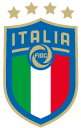 Laboratorio Tecnico Femminile del __/__/________ Il/La sottoscritto/a _________________________________________________________________________ nato/aa _____________________________________________ il ___________________________________genitore del ragazzo/a___________________________________________ nat0/a il ____________________ residente in __________________________________________________________________(prov.____ ) Via________________________________________________________ n. ____ tel. ___________________ DICHIARA E SOTTOSCRIVE1. che il proprio figlio/aè in buono stato di salute e di esonerare l’Organizzazione da ogni responsabilità sia civile che penale relativa e conseguente all’accertamento di suddetta idoneità; 2. di essere a conoscenza del regolamento della manifestazione e si impegna affinché il proprio figlio/a assuma, a pena di esclusione dall’evento, un comportamento conforme ai principi di lealtà e correttezza sportiva e che non assuma, in nessun caso, comportamenti contrari alla legge e alle norme del regolamento che possano mettere in pericolo la propria o l’altrui incolumità; 3. di sollevare l’Organizzazione da qualsiasi responsabilità, diretta e indiretta, per eventuali danni materiali e non materiali e/o spese (ivi incluse le spese legali), che dovessero derivare al proprio figlio/a a seguito della partecipazione all’evento sportivo, anche in conseguenza del proprio comportamento;4. di assumersi ogni responsabilità che possa derivare dall’esercizio dell’attività sportiva in questione e di sollevare l’Organizzazione da ogni responsabilità civile e penale, anche oggettiva, in conseguenza di infortuni cagionati al proprio figlio/a o a terzi e a malori verificatisi durante l’intera durata dell’evento, o conseguenti all’utilizzo delle infrastrutture, nonché di sollevare l’Organizzazione da ogni responsabilità legata a furti e/o danneggiamenti di qualsiasi oggetto personale;La presente autorizzazione viene concessa in piena libertà ed autonomia, senza condizioni o riserve e a titolo completamente gratuito. Ai sensi e per gli effetti di cui agli artt. 1341 e 1342 del c.c. il Partecipante/l’esercente della potestà genitoriale dichiara di aver attentamente esaminato tutte le clausole contenute nella dichiarazione di esonero di responsabilità dell’Organizzazione e di approvarne specificamente tutti i punti elencati. La presente dichiarazione liberatoria deve essere letta, approvata e sottoscritta dal partecipante all’evento, o dai genitori legalmente responsabili qualora il partecipante sia minore di 18 anni.Data _____________Firma (leggibile di entrambi genitori) _______________________________________________                                                                                                                   _________________________________________________Autorizzazione al trattamento dei dati personali Preso atto dell'informativa di cui all'art. 13 del decreto legislativo 30 giugno 2003, n. 196, il Partecipante o l’esercente della potestà genitorialeautorizza il trattamento e la comunicazione all’Organizzazione dei propri dati personali, per le finalità connesse alla realizzazione dell’evento sportivo. Il Partecipante/l’esercente della potestà genitorialeesprime il consenso ai trattamenti specificati nell’informativa, autorizzando l’invio di materiale informativo relativo a successive manifestazioni o varie iniziative proposte dagli organizzatori e autorizza ad eventuali riprese fotografiche e cinematografiche per la realizzazione di video, bacheche, pubblicazione su carta stampata e web (compreso download).Data _____________   Firma (leggibile di entrambi genitori) _______________________________________________                                                                                                                   _________________________________________________